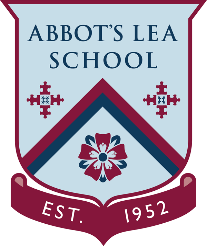 Employability Skills 
Wellbeing Toolkit NAME: DATE:WORKPLACE:List wellbeing tool that you may need in a workplace. 